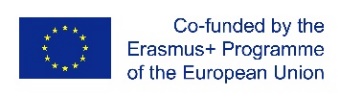 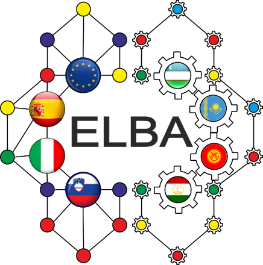 Круглый стол «Распространение информации о проектах по программе Erasmus +:повышение потенциала, влияние и расширение партнерства»(в рамках проекта  - ELBA«Создание учебных и исследовательских центров и разработка курсов по интеллектуальному анализу больших данных в Центральной Азии»)Программа Круглого столаДата: 15 октября, 2020Время: 14.00 – 16.00 Целевая группа - проектные команды вузов-партнеров, топ-менеджеры вузов.Формат - онлайн, платформа ZOOM.Ссылка для подключения:Тема: Всемирный день Erasmus +Время: 15.10.2020 14:00 АлматыJoin Zoom Meeting
https://us02web.zoom.us/j/86994800997?pwd=RFpvSkk1eGFPRVdvcUc0TXkvRXRTdz09

Meeting ID: 869 9480 0997
Passcode: 15102014.00-14.15Приветствие:  - Дайнеко Е.А. Проректор по международному сотрудничеству, МУИТ- Елена Кандалина, страновой координатор, Костанайский региональный университет им Ахмета Байтурсынова. -  Losada Carril David Enrique, Professor, Universidade de Santiago de Compostela, Испания- Эмилио Муссо, Профессор, Туринский Политехнический университет, Италия. Модератор: Сарсембаев А. Ассоц. профессор 14.15-14.35“Data Science track for a future data scientist: case study” Сарсембаев А. Ергали Даулетбек  - Преподаватели МУИТ14.35-15.50«Data Science: EU university experience» Losada Carril David Enrique, Professor, Universidade de Santiago de Compostela, Испания- Эмилио Муссо, Профессор, Туринский Политехнический университет, Италия. Sara Scaramuccia, ProfessorДискуссия: участники - представители партнеров- университетов – Костанайский региональный университет имени А.Байтурсынова, Международный университет информационных технологий.  15.50-16.00Заключение: - Кандалина Е.А. страновой координатор, Ассоц.проф- Закирова Г.Д. координатор МУИТ, Ассоц. проф